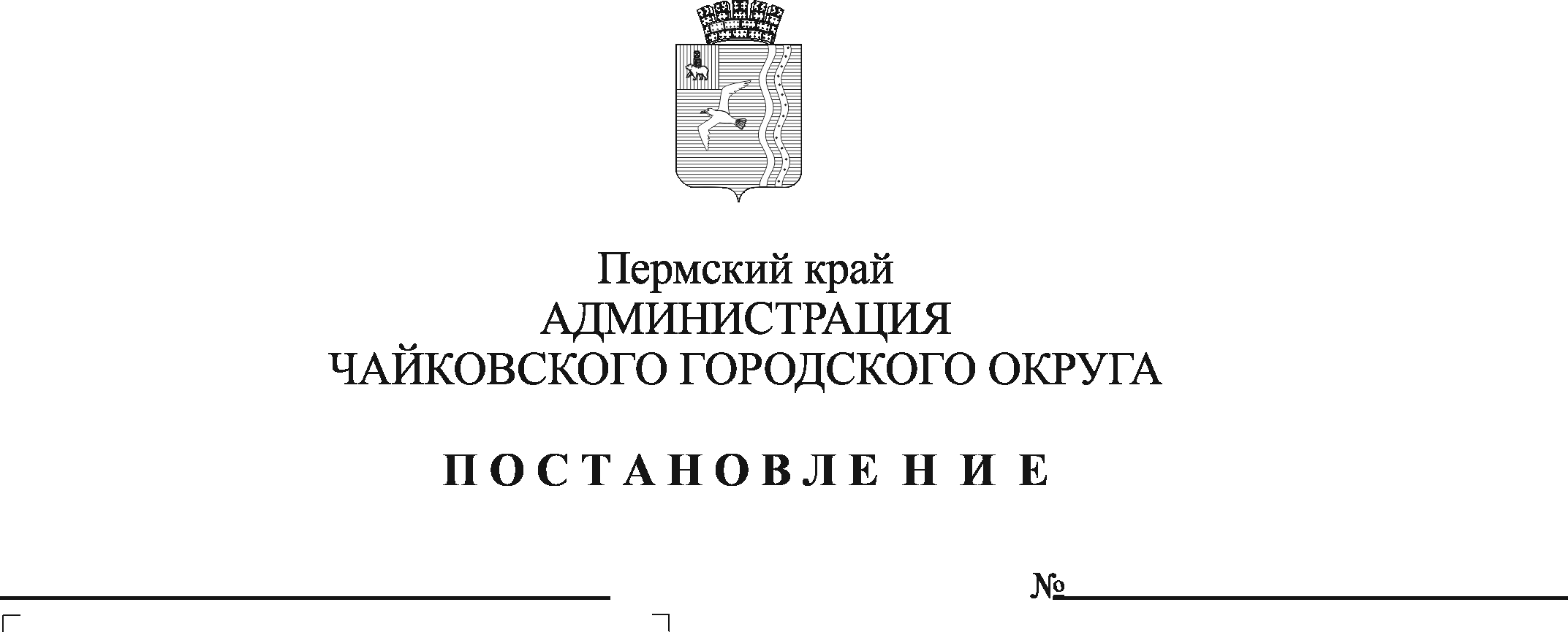 В соответствии с Конституцией Российской Федерации, Федеральным законом от 6 октября 2003 г. № 131-ФЗ «Об общих принципах организации местного самоуправления в Российской Федерации», Федеральным законом от 21 июля 2014 г. № 212-ФЗ «Об основах общественного контроля в Российской Федерации», Законом Пермского края от 21 декабря 2011 г. № 888-ПК «Об общественном контроле в Пермском крае», Уставом Чайковского городского округа, постановлением администрации Чайковского городского округа от 23 августа 2019 г. № 1429 «Об Общественном совете Чайковского городского округа»		ПОСТАНОВЛЯЮ:1. Утвердить прилагаемое Положение об общественном контроле в Чайковском городском округе.2. Опубликовать постановление в газете «Огни Камы» и разместить на официальном сайте администрации Чайковского городского округа.3. Постановление вступает в силу после его официального опубликования.4. Контроль за исполнением постановления возложить на первого заместителя главы администрации Чайковского городского округа, руководителя аппарата. Глава городского округа-глава администрации Чайковского городского округа                                                 Ю.Г. ВостриковУТВЕРЖДЕНОпостановлением администрации
Чайковского городского округа
от 17.02.2023 № 132ПОЛОЖЕНИЕоб общественном контроле в Чайковском городском округе1. Общие положения1.1. Настоящее Положение об общественном контроле в Чайковском городском округе (далее Положение) устанавливает правовые основы организации и осуществления общественного контроля за деятельностью органов местного самоуправления, муниципальных организаций, иных органов и организаций Чайковского городского округа, осуществляющих в соответствии с федеральными законами отдельные публичные полномочия, и разработано в соответствии с федеральными законами от 6 октября 2003 г. № 131-ФЗ «Об общих принципах организации местного самоуправления в Российской Федерации», от 21 июля 2014 г. № 212-ФЗ «Об основах общественного контроля в Российской Федерации» (далее – Федеральный закон № 212-ФЗ), Законом Пермского края от 21 декабря 2011 г. № 888-ПК «Об общественном контроле в Пермском крае», Уставом Чайковского городского округа, постановлением администрации Чайковского городского округа от 23 августа 2019 г. № 1429 «Об Общественном совете Чайковского городского округа».1.2. Под общественным контролем в Чайковском городском округе понимается деятельность субъектов общественного контроля, осуществляемая в целях наблюдения за деятельностью органов местного самоуправления, муниципальных организаций, иных органов и организаций Чайковского городского округа, осуществляющих в соответствии с федеральными законами отдельные публичные полномочия, а также в целях общественной проверки, анализа и общественной оценки издаваемых ими актов и принимаемых решений.2. Цели и задачи общественного контроля2.1. Целями общественного контроля являются:1)обеспечение реализации и защиты прав и свобод человека и гражданина, прав и законных интересов общественных объединений и иных негосударственных некоммерческих организаций;2) обеспечение учета общественного мнения, предложений и рекомендаций граждан, общественных объединений и иных негосударственных некоммерческих организаций при принятии решений органами местного самоуправления, муниципальными организациями, иными органами и организациями, осуществляющими в соответствии с федеральными законами отдельные публичные полномочия;3) общественная оценка деятельности органов местного самоуправления, муниципальных организаций, иных органов и организаций, осуществляющих в соответствии с федеральными законами отдельные публичные полномочия, в целях защиты прав и свобод человека и гражданина, прав и законных интересов общественных объединений и иных негосударственных некоммерческих организаций.2.2. Задачами общественного контроля являются:1) формирование и развитие гражданского правосознания;2) повышение уровня доверия граждан к деятельности государства, а также обеспечение тесного взаимодействия государства с институтами гражданского общества;3) содействие предупреждению и разрешению социальных конфликтов;4) реализация гражданских инициатив, направленных на защиту прав и свобод человека и гражданина, прав и законных интересов общественных объединений и иных негосударственных некоммерческих организаций;5) обеспечение прозрачности и открытости деятельности органов государственной власти, органов местного самоуправления, государственных и муниципальных организаций, иных органов и организаций, осуществляющих в соответствии с федеральными законами отдельные публичные полномочия;6) формирование в обществе нетерпимости к коррупционному поведению;7) повышение эффективности деятельности органов местного самоуправления, муниципальных организаций, иных органов и организаций, осуществляющих в соответствии с федеральными законами отдельные публичные полномочия.3. Принципы общественного контроля3.1. Общественный контроль осуществляется на основе следующих принципов:1) приоритет прав и законных интересов человека и гражданина;2) добровольность участия в осуществлении общественного контроля;3) самостоятельность субъектов общественного контроля и их независимость от органов местного самоуправления, муниципальных организаций, иных органов и организаций, осуществляющих в соответствии с федеральными законами отдельные публичные полномочия;4) публичность и открытость осуществления общественного контроля и общественного обсуждения его результатов;5)законность деятельности субъектов общественного контроля;6) объективность, беспристрастность и добросовестность субъектов общественного контроля, достоверность результатов осуществляемого ими общественного контроля;7) обязательность рассмотрения органами местного самоуправления, муниципальными организациями, иными органами и организациями, осуществляющими в соответствии с федеральными законами отдельные публичные полномочия, итоговых документов, подготовленных по результатам общественного контроля, а в случаях, предусмотренных федеральными законами и иными нормативными правовыми актами Российской Федерации, законами и иными нормативными правовыми актами субъектов Российской Федерации, муниципальными нормативными правовыми актами, учет указанными органами и организациями предложений, рекомендаций и выводов, содержащихся в этих документах;8) многообразие форм общественного контроля;9) недопустимость необоснованного вмешательства субъектов общественного контроля в деятельность органов местного самоуправления, муниципальных организаций, иных органов и организаций, осуществляющих в соответствии с федеральными законами отдельные публичные полномочия, и оказания неправомерного воздействия на указанные органы и организации;10) презумпция добросовестности деятельности органов местного самоуправления, муниципальных организаций, иных органов и организаций, осуществляющих в соответствии с федеральными законами отдельные публичные полномочия, за деятельностью которых осуществляется общественный контроль;11) недопустимость вмешательства в сферу деятельности политических партий;12) соблюдение нейтральности субъектами общественного контроля, исключающей возможность влияния решений политических партий на осуществление общественного контроля.4. Право граждан на участие в осуществлении общественного контроля4.1. Граждане вправе участвовать в осуществлении общественного контроля как лично, так и в составе общественных объединений и иных негосударственных некоммерческих организаций.4.2. Участие гражданина в осуществлении общественного контроля является добровольным. Никто не вправе оказывать воздействие на гражданина с целью принудить его к участию или неучастию в осуществлении общественного контроля, а также препятствовать реализации его права на участие в осуществлении общественного контроля.4.3. Граждане участвуют в осуществлении общественного контроля в качестве общественных инспекторов и общественных экспертов в порядке, установленном Федеральным законом № 212-ФЗ и другими федеральными законами.4.4. Общественные объединения и иные негосударственные некоммерческие организации вправе участвовать в осуществлении общественного контроля в соответствии с Федеральным законом № 212-ФЗ и другими федеральными законами.5. Субъекты общественного контроля, их права и обязанности5.1. Субъектом общественного контроля является Общественный совет Чайковского городского округа.5.2. Для осуществления общественного контроля в случаях и порядке, которые предусмотрены законодательством Российской Федерации и Законом Пермского края от 21 декабря 2011 г. № 888-ПК «Об общественном контроле в Пермском крае», субъектом общественного контроля могут создаваться:1)  общественные инспекции;2)  группы общественного контроля.5.3. Общественный совет Чайковского городского округа осуществляет общественный контроль в порядке, предусмотренном муниципальными нормативными правовыми актами Чайковского городского округа.5.4. Общественные инспекции и группы общественного контроля осуществляют общественный контроль в целях содействия соблюдению законодательства, защиты прав и свобод человека и гражданина, учета общественных интересов в отдельных сферах общественных отношений во взаимодействии с органами местного самоуправления, в компетенцию которых входит осуществление муниципального контроля за деятельностью органов и (или) организаций, в отношении которых осуществляется общественный контроль.5.5. Субъект общественного контроля вправе:1) осуществлять общественный контроль в формах, предусмотренных Федеральным законом № 212-ФЗ и другими федеральными законами;2) выступать в качестве инициаторов, организаторов мероприятий, проводимых при осуществлении общественного контроля, а также участвовать в проводимых мероприятиях;3) запрашивать в соответствии с законодательством Российской Федерации у органов местного самоуправления, муниципальных организаций, иных органов и организаций, осуществляющих в соответствии с федеральными законами отдельные публичные полномочия, необходимую для осуществления общественного контроля информацию, за исключением информации, содержащей сведения, составляющие государственную тайну, сведения о персональных данных, и информации, доступ к которой ограничен федеральными законами;4) посещать в случаях и порядке, которые предусмотрены настоящим Положением, соответствующие органы местного самоуправления, муниципальные организации, иные органы и организации, осуществляющие в соответствии с федеральными законами отдельные публичные полномочия;5) подготавливать по результатам осуществления общественного контроля итоговый документ и направлять его на рассмотрение в органы местного самоуправления, муниципальные организации, иные органы и организации, осуществляющие в соответствии с федеральными законами отдельные публичные полномочия, и в средства массовой информации;6) в случае выявления фактов нарушения прав и свобод человека и гражданина, прав и законных интересов общественных объединений и иных негосударственных некоммерческих организаций направлять в соответствии с федеральным законодательством материалы, полученные в ходе осуществления общественного контроля, уполномоченным по правам человека, по правам ребенка, по защите прав предпринимателей, по правам коренных малочисленных народов в Пермском крае и в органы прокуратуры;7) обращаться в суд в защиту прав неопределенного круга лиц, прав и законных интересов общественных объединений и иных негосударственных некоммерческих организаций в случаях, предусмотренных федеральными законами;8) пользоваться иными правами, предусмотренными законодательством Российской Федерации.5.7.Субъект общественного контроля при его осуществлении обязан:1)соблюдать законодательство Российской Федерации об общественном контроле;2) соблюдать установленные федеральными законами ограничения, связанные с деятельностью органов местного самоуправления;3) не создавать препятствий законной деятельности органов местного самоуправления, муниципальных организаций, иных органов и организаций, осуществляющих в соответствии с федеральными законами отдельные публичные полномочия;4) соблюдать конфиденциальность полученной в ходе осуществления общественного контроля информации, если ее распространение ограничено федеральными законами;5) обнародовать информацию о своей деятельности по осуществлению общественного контроля и о результатах контроля в соответствии с Федеральным законом № 212-ФЗ;6) нести иные обязанности, предусмотренные законодательством Российской Федерации.6. Случаи и порядок посещения субъектами общественного контроля органов местного самоуправления, муниципальных организаций, иных органов и организаций, осуществляющих отдельные публичные полномочия6.1. Субъект общественного контроля вправе посещать соответствующие органы местного самоуправления, муниципальные организации, иные органы и организации, осуществляющие в соответствии с федеральными законами отдельные публичные полномочия, в случаях:1) поступления субъекту общественного контроля заявлений физических или юридических лиц, указывающих на факты нарушения органом местного самоуправления, муниципальной организацией, иным органом и организацией, осуществляющими в соответствии с федеральными законами отдельные публичные полномочия, прав и свобод человека и гражданина, прав и законных интересов общественных объединений и иных негосударственных некоммерческих организаций;2) сообщения в общероссийских средствах массовой информации сведений, указывающих на нарушение органом местного самоуправления, муниципальной организацией, иным органом и организацией, осуществляющими в соответствии с федеральными законами отдельные публичные полномочия, прав и свобод человека и гражданина, прав и законных интересов общественных объединений и иных негосударственных некоммерческих организаций;3) проведения общественного мониторинга;4) проведения общественной проверки;5) проведения общественной экспертизы;6) осуществления общественного контроля в иных формах, не противоречащих Федеральному закону № 212-ФЗ.6.2. О посещении органов местного самоуправления, муниципальных организаций, иных органов и организаций, осуществляющих в соответствии с федеральными законами отдельные публичные полномочия, субъект общественного контроля письменно уведомляет указанные органы и организации не позднее чем за три рабочих дня до даты посещения.В уведомлении о посещении указываются дата и время посещения, цели посещения и персональный состав лиц, представляющих субъект общественного контроля. Органы местного самоуправления, муниципальные организации, иные органы и организации, получившие уведомление о посещении, обязаны не позднее рабочего дня, следующего за днем получения уведомления о посещении, подтвердить дату и время посещения, известив об этом субъекта общественного контроля телефонограммой, по факсимильной связи либо с использованием иных средств связи, обеспечивающих фиксирование извещения; обеспечить доступ субъектам общественного контроля в указанные орган или организацию.7. Взаимодействие субъектов общественного контроля с органами местного самоуправления7.1. Органы местного самоуправления, муниципальные организации, иные органы и организации, осуществляющие в соответствии с федеральными законами отдельные публичные полномочия, рассматривают итоговые документы, подготовленные по результатам общественного контроля, и учитывают предложения, рекомендации и выводы, содержащиеся в этих документах, в своей повседневной деятельности.Предложения, рекомендации и выводы, содержащиеся в итоговых документах, подлежат обязательному рассмотрению органами местного самоуправления, муниципальными организациями, иными органами и организациями, осуществляющими в соответствии с федеральными законами отдельные публичные полномочия.7.2. Органы местного самоуправления, в компетенцию которых входит осуществление муниципального контроля за деятельностью органов и организаций, в отношении которых осуществляется общественный контроль, рассматривают направленные им итоговые документы, подготовленные по результатам общественного контроля, и направляют субъекту общественного контроля обоснованные ответы.7.3. О результатах рассмотрения итоговых документов субъект общественного контроля информируется не позднее тридцати дней со дня их получения, а в случаях, не терпящих отлагательства - незамедлительно.7.4. Органы местного самоуправления, муниципальные организации, иные органы и организации, осуществляющие в соответствии с федеральными законами отдельные публичные полномочия, при осуществлении общественного контроля вправе:1) получать от субъекта общественного контроля информацию об осуществлении общественного контроля и о его результатах;2) направлять субъекту общественного контроля обоснованные возражения на предложения и рекомендации, содержащиеся в итоговых документах, подготовленных по результатам общественного контроля;3) размещать информацию по вопросам общественного контроля за осуществляемой ими деятельностью на своих официальных сайтах в информационно-телекоммуникационной сети Интернет.7.5. Органы местного самоуправления, муниципальные организации, иные органы и организации, осуществляющие в соответствии с федеральными законами отдельные публичные полномочия, при осуществлении общественного контроля обязаны:1) представлять субъекту общественного контроля в случаях и порядке, которые установлены законодательством Российской Федерации, информацию о своей деятельности, представляющей общественный интерес;2) рассматривать направленные им запросы субъектов общественного контроля в порядке и сроки, которые установлены законодательством Российской Федерации, регулирующим отдельные сферы общественных отношений, предоставлять запрашиваемую информацию, за исключением информации, содержащей сведения, составляющие государственную тайну, сведения о персональных данных, и информации, доступ к которой ограничен федеральными законами;3) рассматривать направленные им итоговые документы, подготовленные по результатам общественного контроля, принимать меры по защите прав и свобод человека и гражданина, прав и законных интересов общественных объединений и иных негосударственных некоммерческих организаций.8. Формы общественного контроля8.1.Общественный контроль осуществляется в формах:- общественного мониторинга;- общественной проверки;- общественной экспертизы;- общественного обсуждения;- общественного (публичного) слушания.8.2. Общественный контроль может осуществляться одновременно в нескольких формах.9. Общественный мониторинг9.1. Под общественным мониторингом понимается осуществляемое субъектом общественного контроля постоянное (систематическое) или временное наблюдение за деятельностью органов местного самоуправления, муниципальных организаций, иных органов и организаций, осуществляющих в соответствии с федеральными законами отдельные публичные полномочия.9.2. Организаторами общественного мониторинга являются Общественный совет Чайковского городского округа, общественные инспекции, общественные объединения и иные негосударственные некоммерческие организации.9.3. Общественный мониторинг проводится публично и открыто с использованием информационно-телекоммуникационных систем, в том числе информационно-телекоммуникационной сети Интернет.9.4. Порядок проведения общественного мониторинга и определения его результатов устанавливается организатором общественного мониторинга.9.5. Субъектом общественного контроля по результатам проведения общественного мониторинга может быть подготовлен итоговый документ, который подлежит обязательному рассмотрению органами местного самоуправления, муниципальными организациями, иными органами и организациями, осуществляющими в соответствии с федеральными законами отдельные публичные полномочия.10. Общественная проверка10.1. Под общественной проверкой понимается совокупность действий субъекта общественного контроля по сбору и анализу информации, проверке фактов и обстоятельств, касающихся общественно значимой деятельности органов местного самоуправления, муниципальных организаций, иных органов и организаций, осуществляющих в соответствии с федеральными законами отдельные публичные полномочия, а также деятельности, затрагивающей права и свободы человека и гражданина, права и законные интересы общественных объединений и иных негосударственных некоммерческих организаций.10.2. Инициаторами общественной проверки могут быть Общественный совет Чайковского городского округа и иные субъекты общественного контроля.10.3.Порядок организации и проведения общественной проверки устанавливается ее организатором в соответствии с Федеральным законом № 212-ФЗ и настоящим Положением.10.4. Организатор общественной проверки доводит до сведения руководителя проверяемых органа или организации информацию об общественной проверке, о сроках, порядке ее проведения и определения результатов.10.5. Срок проведения общественной проверки не должен превышать тридцать дней.10.6.  По результатам общественной проверки ее организатор подготавливает итоговый документ (акт), который должен содержать, в частности, основания для проведения общественной проверки, перечень документов и других материалов, изученных в ходе общественной проверки, установленные и документально подтвержденные факты и обстоятельства нарушения прав и свобод человека и гражданина, прав и законных интересов общественных объединений и иных негосударственных некоммерческих организаций или запись об отсутствии таковых, выводы о результатах общественной проверки и предложения и рекомендации по устранению выявленных нарушений.10.7. Итоговый документ (акт), подготовленный по результатам общественной проверки, направляется руководителю проверяемых органа или организации, а также иным заинтересованным лицам, размещается субъектами общественного контроля в информационно-телекоммуникационной сети «Интернет».11. Права и обязанности общественного инспектора11.1. Общественный инспектор - гражданин, привлеченный на общественных началах для проведения общественной проверки. Общественный инспектор при проведении общественной проверки пользуется необходимыми для ее эффективного проведения правами, установленными законодательством Российской Федерации, регулирующим, в том числе правом получать информацию, необходимую для проведения общественной проверки, подготавливать по результатам общественной проверки итоговый документ (заключение) и участвовать в его подготовке, а также высказывать особое мнение в итоговом документе.11.2. Итоговый документ (заключение), представленный общественным инспектором организатору общественной проверки, должен содержать объективные, достоверные и обоснованные выводы о результатах общественной проверки, а также предложения и рекомендации.11.3. Общественный инспектор обязан сообщить организатору общественной проверки о наличии у общественного инспектора конфликта интересов, а также о любых попытках подкупа или давления на него. Информация об этом обнародуется в соответствии с настоящим Федеральным законом, в том числе размещается в информационно-телекоммуникационной сети «Интернет».12. Общественная экспертиза12.1. Под общественной экспертизой понимаются основанные на использовании специальных знаний и (или) опыта специалистов, привлеченных субъектом общественного контроля к проведению общественной экспертизы на общественных началах, анализ и оценка актов, проектов актов, решений, проектов решений, документов и других материалов, действий (бездействия) органов местного самоуправления, муниципальных организаций, иных органов и организаций, осуществляющих в соответствии с федеральными законами отдельные публичные полномочия, проверка соответствия таких актов, проектов актов, решений, проектов решений, документов и других материалов требованиям законодательства, а также проверка соблюдения прав и свобод человека и гражданина, прав и законных интересов общественных объединений и иных негосударственных некоммерческих организаций.12.2. Общественная экспертиза может проводиться по инициативе органов местного самоуправления, муниципальных организаций, иных органов и организаций, осуществляющих в соответствии с федеральными законами отдельные публичные полномочия.12.3. Инициатором проведения общественной экспертизы может быть Общественный совет Чайковского городского округа.12.4. Порядок проведения общественной экспертизы устанавливается ее организатором в соответствии с Федеральным законом № 212-ФЗ, другими федеральными законами и иными нормативными правовыми актами Российской Федерации, законами и иными нормативными правовыми актами Пермского края, настоящим Положением.12.5. Если проведение общественной экспертизы в соответствии с федеральным законодательством является обязательным, организатор общественной экспертизы может привлечь на общественных началах к проведению общественной экспертизы специалиста в соответствующей области знаний (общественного эксперта) либо сформировать экспертную комиссию. Экспертная комиссия формируется из общественных экспертов, имеющих соответствующее образование и квалификацию в различных областях знаний.12.6. Отбор кандидатур для включения в состав общественных экспертов осуществляется организатором общественной экспертизы на основании сведений, представленных научными и (или) образовательными организациями, общественными объединениями и иными негосударственными некоммерческими организациями, а также на основании сведений, размещенных на личных страницах общественных экспертов в информационно-телекоммуникационной сети Интернет.12.7. Срок проведения общественной экспертизы не может превышать сто двадцать дней со дня объявления о проведении общественной экспертизы, если иное не установлено федеральными законами.12.8. Итоговый документ (заключение), подготовленный по результатам общественной экспертизы, должен содержать:1) объективные, достоверные и обоснованные выводы общественных экспертов (экспертной комиссии) о соответствии или несоответствии акта, проекта акта, решения, проекта решения, документа или других материалов, в отношении которых проводилась общественная экспертиза, или их отдельных положений законодательству Российской Федерации, а также о соблюдении или несоблюдении прав и свобод человека и гражданина, прав и законных интересов общественных объединений и иных негосударственных некоммерческих организаций;2) общественную оценку социальных, экономических, правовых и иных последствий принятия акта, проекта акта, решения, проекта решения, документа или других материалов, в отношении которых проводилась общественная экспертиза;3) предложения и рекомендации по совершенствованию акта, проекта акта, решения, проекта решения, документа или других материалов, в отношении которых проводилась общественная экспертиза.12.9. Итоговый документ (заключение), подготовленный по результатам общественной экспертизы, направляется на рассмотрение в органы местного самоуправления, муниципальные организации, иные органы и организации, осуществляющие в соответствии с федеральными законами отдельные публичные полномочия, и обнародуется в соответствии с Федеральным законом № 212-ФЗ, в том числе размещается на официальном сайте администрации Чайковского городского округа в информационно-телекоммуникационной сети «Интернет».13. Права и обязанности общественного эксперта13.1. Общественный эксперт при проведении общественной экспертизы пользуется необходимыми для ее эффективного проведения правами, установленными законодательством Российской Федерации, регулирующим порядок проведения общественной экспертизы в отдельных сферах общественных отношений, в том числе правом подготавливать по результатам общественной экспертизы итоговый документ (заключение) либо участвовать в подготовке общего итогового документа (общего заключения).13.2. Итоговый документ (заключение), представленный общественным экспертом организатору общественной экспертизы, должен содержать объективные, достоверные и обоснованные выводы о результатах общественной экспертизы.13.3. Общественный эксперт обязан сообщить организатору общественной экспертизы о наличии у общественного эксперта конфликта интересов, а также о любых попытках подкупа или давления на него. Информация об этом обнародуется в соответствии с Федеральным законом № 212-ФЗ, в том числе размещается на официальном сайте администрации Чайковского городского округа в информационно-телекоммуникационной сети Интернет.14. Общественное обсуждение14.1. Под общественным обсуждением понимается используемое в целях общественного контроля публичное обсуждение общественно значимых вопросов, а также проектов решений органов местного самоуправления, муниципальных организаций, иных органов и организаций, осуществляющих в соответствии с федеральными законами отдельные публичные полномочия, с обязательным участием в таком обсуждении уполномоченных лиц указанных органов и организаций, представителей граждан и общественных объединений, интересы которых затрагиваются соответствующим решением.14.2. Общественное обсуждение проводится с привлечением к участию в нем представителей различных профессиональных и социальных групп, в том числе лиц, права и законные интересы которых затрагивает или может затронуть решение, проект которого выносится на общественное обсуждение.14.3. Общественное обсуждение проводится публично и открыто. Участники общественного обсуждения вправе свободно выражать свое мнение и вносить предложения по вопросам, вынесенным на общественное обсуждение. Общественное обсуждение указанных вопросов может проводиться через средства массовой информации, в том числе с помощью официального сайта администрации Чайковского городского округа через информационно-телекоммуникационную сеть Интернет.14.4. Порядок проведения общественного обсуждения устанавливается его организатором в соответствии с Федеральным законом № 212-ФЗ, другими федеральными законами и иными нормативными правовыми актами Российской Федерации, законами и иными нормативными правовыми актами Пермского края, настоящим Положением.Организатор общественного обсуждения заблаговременно обнародует информацию о вопросе, выносимом на общественное обсуждение, сроке, порядке его проведения и определения его результатов. При этом организатор обеспечивает всем участникам общественного обсуждения свободный доступ к имеющимся в его распоряжении материалам, касающимся вопроса, выносимого на общественное обсуждение.14.5. По результатам общественного обсуждения подготавливается итоговый документ (протокол), который направляется на рассмотрение в органы местного самоуправления и обнародуется в соответствии с Федеральным законом № 212-ФЗ, в том числе размещается на официальном сайте администрации Чайковского городского округа в информационно-телекоммуникационной сети Интернет.15. Общественные (публичные) слушания15.1. Под общественными (публичными) слушаниями понимается собрание граждан, организуемое субъектом общественного контроля, а в случаях, предусмотренных законодательством Российской Федерации, органами местного самоуправления, муниципальными организациями, иными органами и организациями, осуществляющими в соответствии с федеральными законами отдельные публичные полномочия, для обсуждения вопросов, касающихся деятельности указанных органов и организаций и имеющих особую общественную значимость либо затрагивающих права и свободы человека и гражданина, права и законные интересы общественных объединений и иных негосударственных некоммерческих организаций.15.2. Общественные (публичные) слушания проводятся в помещении, пригодном для размещения в нем представителей различных групп населения, права и законные интересы которых затрагивают вопросы, вынесенные на общественные (публичные) слушания. Организатор слушаний не вправе ограничить доступ в помещение заинтересованных лиц или их представителей.15.3. Общественные (публичные) слушания проводятся публично и открыто. Участники общественных (публичных) слушаний вправе свободно высказывать свое мнение и вносить предложения и замечания по вопросу, вынесенному на общественные (публичные) слушания.15.4. Порядок проведения общественных (публичных) слушаний и определения их результатов устанавливается их организатором в соответствии с законодательством Российской Федерации. Организатор общественных (публичных) слушаний в соответствии с Федеральным законом № 212-ФЗ заблаговременно обнародует информацию о вопросе, вынесенном на общественные (публичные) слушания, а также о дате, времени, месте и порядке их проведения и определения их результатов. При этом организатор общественных (публичных) слушаний обеспечивает всем их участникам свободный доступ к имеющимся в его распоряжении материалам, касающимся вопроса, вынесенного на общественные (публичные) слушания.15.5. Общественные (публичные) слушания по проектам муниципальных правовых актов по вопросам местного значения, предусмотренным Федеральным законом от 6 октября 2003 г. № 131-ФЗ «Об общих принципах организации местного самоуправления в Российской Федерации», проводятся в порядке, установленном Уставом Чайковского городского округа и нормативными правовыми актами Чайковского городского округа.15.6. По результатам общественных (публичных) слушаний их организатор составляет итоговый документ (протокол), содержащий обобщенную информацию о ходе общественных (публичных) слушаний, в том числе о мнениях их участников, поступивших предложениях и заявлениях, об одобренных большинством участников слушаний рекомендациях.15.7. Итоговый документ (протокол), подготовленный по результатам общественных (публичных) слушаний, направляется на рассмотрение в органы местного самоуправления, муниципальные организации, иные органы и организации, осуществляющие в соответствии с федеральными законами отдельные публичные полномочия, и обнародуется в соответствии с Федеральным законом № 212-ФЗ, в том числе размещается на официальном сайте администрации Чайковского городского округа в информационно-телекоммуникационной сети «Интернет».